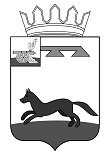 АДМИНИСТРАЦИЯМУНИЦИПАЛЬНОГО ОБРАЗОВАНИЯ«ХИСЛАВИЧСКИЙ РАЙОН» СМОЛЕНСКОЙ ОБЛАСТИП О С Т А Н О В Л Е Н И Еот 10 апреля 2023 г. №   161  Об утверждении муниципальной программы «Демографическое развитие на территории муниципального образования «Хиславичский район» Смоленской области» в новой редакцииВ целях реализации Концепции демографической политики Российской Федерации на период до 2025 года, утвержденной Указом Президента Российской Федерации от 09.10.2007 № 1351, руководствуясь постановлением Администрации муниципального образования «Хиславичский район» Смоленской области от 31.03.2022  № 111 «Об утверждении Порядка  принятия решений о разработке муниципальных программ, их формирования и реализации в муниципальном образовании «Хиславичский район» Смоленской области»,Администрация муниципального образования «Хиславичский район» Смоленской области    п о с т а н о в л я е т:1. Утвердить прилагаемую муниципальную программу «Демографическое развитие на территории муниципального образования «Хиславичский район» Смоленской области» в новой редакции.2. Признать утратившими силу:-  постановление Администрации муниципального образования «Хиславичский район» Смоленской области от 11.12.2014 № 362 «Об утверждении муниципальной программы «Демографическое развитие на территории муниципального образования «Хиславичский район» Смоленской области» на 2015 – 2017 годы»;-  постановление Администрации муниципального образования «Хиславичский район» Смоленской области от 28.12.2017 г. № 646 «О внесении изменений в муниципальную программу «Демографическое развитие на территории муниципального образования «Хиславичский район» Смоленской области» на 2015 – 2017 годы»; - постановление Администрации муниципального образования «Хиславичский район» Смоленской области от 16.11.2018 № 636  «О внесении изменений в постановление Администрации муниципального образования «Хиславичский район» Смоленской области от 11.12.2014 № 362»;-  постановление Администрации муниципального образования «Хиславичский район» Смоленской области от 05.04.2022 г. № 114 «О внесении изменений в муниципальную программу «Демографическое развитие на территории муниципального образования «Хиславичский район» Смоленской области»;3. Контроль исполнения настоящего постановления возложить на заместителя Главы муниципального образования «Хиславичский район» Смоленской области - начальника Отдела образования и молодежной политики (Ю.Н. Климова).И.п. Главы муниципального образования «Хиславичский район» Смоленской области                                                                                   В.И. ЗлатаревВизирование правового акта:ПАСПОРТмуниципальной программы1. Общие положенияПоказатели муниципальной программыСтруктура муниципальной программыФинансовое обеспечение муниципальной программыПриложение к паспорту муниципальной программыСВЕДЕНИЯ о показателях муниципальной программы2. Общая характеристика социально-экономической сферы реализации муниципальной программыДемографическая политика муниципального образования «Хиславичский район» направлена на увеличение продолжительности жизни населения, сокращение уровня смертности, рост рождаемости, реализацию миграционной политики, сохранение и укрепление здоровья населения и улучшение на этой основе демографической ситуации в области.Программа мер по демографическому развитию Хиславичского района  на период до 2025 года разработана на основе:Конституции Российской Федерации, федеральных законов, в том числе:Концепции демографической политики Российской Федерации на период до 2025 года, утвержденной Указом Президента Российской Федерации от 09.10.2007 № 1351.Программа содержит комплекс мероприятий, направленных на стабилизацию демографической ситуации в районе, улучшение благосостояния и укрепление здоровья населения. Плановые мероприятия помогут осуществить  комплекс мер определенных в соответствии с Концепцией демографического развития Смоленской области на период до 2025 года и направленных на охрану здоровья детей, укрепление репродуктивного здоровья населения, совершенствование системы медицинской помощи, снижение уровня смертности населения, формирование здорового образа жизни и повышение качества питания, снижение травматизма на дорогах и обеспечение безопасности дорожного движения, обеспечение работникам, имеющим на иждивении детей, возможности сочетания выполнения трудовых и родительских обязанностей,
поддержку семей, воспитывающих детей, и отдельных категорий граждан,
 формирование нравственных, в том числе семейных ценностей, совершенствование системы социально-психологической и информационной поддержки семей, укрепление здоровья населения, повышение рождаемости и увеличение миграционного притока.В Хиславичском районе, как и в России в целом, происходит абсолютное сокращение численности населения в результате ухудшения здоровья, высокой смертности и низкой рождаемости при резком снижении качества воспроизводства населения. Среднегодовая численность постоянного населения в районе на 01.01.2023 года составила 6605 человек.Численность трудовых ресурсов - 4581 человек или 55 % всего населения. Необходима  реализация  мер, направленных на преодоление сложившихся негативных тенденций демографического развития, в том числе по снижению уровня смертности населения в результате дорожно-транспортных происшествий и от сердечнососудистых заболеваний, по повышению качества оказания медицинской помощи женщинам в период беременности и родов,  по оказанию  адресной материальной поддержки многодетным  семьям, по подготовке к приему в семью ребенка, оставшегося без попечения родителей, по психолого-педагогическому и  медико-социальному сопровождению и материальной поддержке замещающих семей.  Предусматривается разработать специальные меры по профилактике и своевременному выявлению профессиональных заболеваний, улучшению условий труда, содействию занятости женщин, имеющих малолетних детей, и повышению их конкурентоспособности на рынке труда, по развитию инфраструктуры дошкольного образования, обеспечению местами в дошкольных образовательных учреждениях в приоритетном порядке детей работающих женщин,  по развитию дополнительных образовательных услуг. Одним из существенных факторов, влияющих на динамику демографических показателей, является уровень доходов населения.Основную долю в совокупном доходе составляет оплата труда. Среднемесячная  заработная  плата  за 2022  год  составила  31713,5 рублей, что  на 11%  выше  уровня  прошлого  года. Одновременно необходимы меры по адресной поддержке социально уязвимых групп населения, которые не способны за счет собственных усилий повысить уровень жизни своих семей. Для решения поставленных задач и достижения успешных результатов в области демографической политики в районе необходимо соблюдать  следующие принципы: это комплексность решения демографических задач — мероприятия в этой сфере должны охватывать направления демографического развития (смертность, рождаемость и миграцию) в их взаимосвязи; концентрация на приоритетах — выбор по каждому направлению демографического развития наиболее проблемных вопросов и применение эффективных механизмов их решения; своевременное реагирование на демографические тенденции в текущий период; взаимодействие органов  власти с институтами гражданского общества.Реализация  Программы позволит существенно улучшить здоровье населения, создать условия для комфортной жизнедеятельности семей, воспитывающих детей, стабилизировать численность населения, увеличить показатель ожидаемой продолжительности жизни, увеличить рождаемость, снизить смертность.А так же проведенные мероприятия в ходе реализации Программы позволят уменьшить остроту демографического кризиса, сформировать правовую, организационную и финансовую базу для наращивания дальнейших усилий по поддержке и закреплению позитивных тенденций по данному направлению в районе.3. Сведения о региональных проектахФинансирование по региональным проектам не предусмотрено.4. Сведения о ведомственных проектахФинансирование по ведомственным проектам не предусмотрено.5. Паспорта комплексов процессных мероприятийПАСПОРТ комплекса процессных мероприятий «Улучшение здоровья граждан и снижение смертности населения в Хиславичском районе»Общие положенияПоказатели реализации комплекса процессных мероприятийПАСПОРТ комплекса процессных мероприятий «Стабилизация демографической  ситуации, поддержка материнства, детства и отцовства»Общие положенияПоказатели реализации комплекса процессных мероприятий6. Сведения о финансировании структурных элементов муниципальной программыОтп. 1 экз. – в делоИсп. Т.И. Боровская« 10 » апреля   2023 г._______________Визы:Е.Р. Свистун______________    « 10 » апреля   2023 г.Визы:О.В. Куцабина______________« 10 » апреля   2023 г.Визы:Н.И. Калистратова______________« 10 » апреля   2023 г.Визы:Т.В. Ущеко______________« 10 » апреля   2023 г.Наименование муниципальной программы              «Демографическое развитие на территории муниципального образования «Хиславичский район» Смоленской области» (далее – Программа)«Демографическое развитие на территории муниципального образования «Хиславичский район» Смоленской области» (далее – Программа)Ответственный исполнитель муниципальной программыОтдел по культуре и спорту Администрации муниципального образования «Хиславичский район» Смоленской области -  и.о.начальника Боровская Тамара ИвановнаОтдел по культуре и спорту Администрации муниципального образования «Хиславичский район» Смоленской области -  и.о.начальника Боровская Тамара ИвановнаПериод реализации муниципальной программы 1 этап: 2015 - 2025 г. 2 этап: 2026 – 2030 г. 1 этап: 2015 - 2025 г. 2 этап: 2026 – 2030 г.Цели муниципальной программы             - снижение темпов естественной убыли населения, - стабилизация демографической ситуации, - поддержка материнства, детства и отцовства, - формирование предпосылок к последующему демографическому росту- снижение темпов естественной убыли населения, - стабилизация демографической ситуации, - поддержка материнства, детства и отцовства, - формирование предпосылок к последующему демографическому ростуОбъемы финансового обеспечения за весь период реализации (по годам реализации и в разрезе источников финансирования на очередной финансовый год и первый, второй годы планового периода)Общий объем бюджетных ассигнований бюджета муниципального образования «Хиславичский район» Смоленской области  на реализацию муниципальной  программы составляет  111,4  тыс. рублей, в том числе по годам:2015 – 2022 годы – 81,4 тыс. рублей2023 год  – 30,0  тыс. рублей, в том числе:  0,0 тыс. руб.–  средства областного бюджета;  30,0  тыс. руб.- средства районного бюджета.2024 год  –  0,0 тыс. рублей, в том числе  0,0тыс. руб.–  средства областного бюджета;  0,0 тыс. руб.- средства районного бюджета.2025 год –   0,0 тыс. рублей, в том числе  0,0тыс. руб.–  средства областного бюджета; 0,0 тыс. руб.- средства районного бюджета.Общий объем бюджетных ассигнований бюджета муниципального образования «Хиславичский район» Смоленской области  на реализацию муниципальной  программы составляет  111,4  тыс. рублей, в том числе по годам:2015 – 2022 годы – 81,4 тыс. рублей2023 год  – 30,0  тыс. рублей, в том числе:  0,0 тыс. руб.–  средства областного бюджета;  30,0  тыс. руб.- средства районного бюджета.2024 год  –  0,0 тыс. рублей, в том числе  0,0тыс. руб.–  средства областного бюджета;  0,0 тыс. руб.- средства районного бюджета.2025 год –   0,0 тыс. рублей, в том числе  0,0тыс. руб.–  средства областного бюджета; 0,0 тыс. руб.- средства районного бюджета.Влияние на достижение целей государственных программ Российской ФедерацииСвязь с государственными программами Российской Федерации не предусмотрена№ п/пНаименование показателяЕдиница измеренияБазовое значение показателя (2022год)Планируемое значение показателяПланируемое значение показателяПланируемое значение показателя№ п/пНаименование показателяЕдиница измеренияБазовое значение показателя (2022год)2023 год2024 год2025 год1234567Численность населения (среднегодовая)чел.6605650064006300Рождаемостьчел.49505050Смертностьчел.187150150150Охват населения периодическими медицинскими осмотрами%96,897,597,998№ п/пЗадача структурного элементаЗадача структурного элементаКраткое описание ожидаемых эффектов от реализации задачи структурного элементаСвязь с показателями122341. Региональный проект 1. Региональный проект 1. Региональный проект 1. Региональный проект 1. Региональный проект Участие в региональных проектах не предусмотреноУчастие в региональных проектах не предусмотреноУчастие в региональных проектах не предусмотреноУчастие в региональных проектах не предусмотреноУчастие в региональных проектах не предусмотрено2. Ведомственный проект 2. Ведомственный проект 2. Ведомственный проект 2. Ведомственный проект 2. Ведомственный проект Участие в ведомственных проектах не предусмотреноУчастие в ведомственных проектах не предусмотреноУчастие в ведомственных проектах не предусмотреноУчастие в ведомственных проектах не предусмотреноУчастие в ведомственных проектах не предусмотрено3. Комплекс процессных мероприятий «Улучшение здоровья граждан и снижение смертности населения в Хиславичском районе»3. Комплекс процессных мероприятий «Улучшение здоровья граждан и снижение смертности населения в Хиславичском районе»3. Комплекс процессных мероприятий «Улучшение здоровья граждан и снижение смертности населения в Хиславичском районе»3. Комплекс процессных мероприятий «Улучшение здоровья граждан и снижение смертности населения в Хиславичском районе»3. Комплекс процессных мероприятий «Улучшение здоровья граждан и снижение смертности населения в Хиславичском районе»ОГБУЗ «Хиславичская ЦРБ» - главный врач Шевелева Елена ЛеонидовнаОтдел образования и молодежной политики Администрации муниципального образования «Хиславичский район» Смоленской области- заместитель Главы муниципального образования "Хиславичский район" Смоленской области - начальник Отдела образования и молодежной политики  Климова Юлия НиколаевнаОтдел по культуре и спорту Администрации муниципального образования «Хиславичский район» Смоленской области -  и.о.начальника Боровская Тамара ИвановнаОГБУЗ «Хиславичская ЦРБ» - главный врач Шевелева Елена ЛеонидовнаОтдел образования и молодежной политики Администрации муниципального образования «Хиславичский район» Смоленской области- заместитель Главы муниципального образования "Хиславичский район" Смоленской области - начальник Отдела образования и молодежной политики  Климова Юлия НиколаевнаОтдел по культуре и спорту Администрации муниципального образования «Хиславичский район» Смоленской области -  и.о.начальника Боровская Тамара ИвановнаОГБУЗ «Хиславичская ЦРБ» - главный врач Шевелева Елена ЛеонидовнаОтдел образования и молодежной политики Администрации муниципального образования «Хиславичский район» Смоленской области- заместитель Главы муниципального образования "Хиславичский район" Смоленской области - начальник Отдела образования и молодежной политики  Климова Юлия НиколаевнаОтдел по культуре и спорту Администрации муниципального образования «Хиславичский район» Смоленской области -  и.о.начальника Боровская Тамара ИвановнаОГБУЗ «Хиславичская ЦРБ» - главный врач Шевелева Елена ЛеонидовнаОтдел образования и молодежной политики Администрации муниципального образования «Хиславичский район» Смоленской области- заместитель Главы муниципального образования "Хиславичский район" Смоленской области - начальник Отдела образования и молодежной политики  Климова Юлия НиколаевнаОтдел по культуре и спорту Администрации муниципального образования «Хиславичский район» Смоленской области -  и.о.начальника Боровская Тамара ИвановнаОГБУЗ «Хиславичская ЦРБ» - главный врач Шевелева Елена ЛеонидовнаОтдел образования и молодежной политики Администрации муниципального образования «Хиславичский район» Смоленской области- заместитель Главы муниципального образования "Хиславичский район" Смоленской области - начальник Отдела образования и молодежной политики  Климова Юлия НиколаевнаОтдел по культуре и спорту Администрации муниципального образования «Хиславичский район» Смоленской области -  и.о.начальника Боровская Тамара Ивановна3.13.1Совершенствование системы оказания медицинской помощи больным туберкулезомОказание квалифицированной медицинской помощи больным туберкулезомСмертность3.23.2Организация работы по профилактике инвалидности у детей путем проведения ранней диагностики на наследственные и врожденные заболевания новорожденныхПроведение ранней диагностики на наследственные и врожденные заболевания новорожденныхОхват населения периодическими медицинскими осмотрами3.33.3Повышение информированности населения в вопросах сохранения репродуктивного здоровья и ведения здорового образа жизниИнформирование населения о вопросах сохранения репродуктивного здоровья и ведения здорового образа жизниЧисленность населения (среднегодовая)3.43.4Реализация мер по совершенствованию диспансерного наблюдения беременных женщин в целях предупреждения и раннего выявления осложнений беременности, родов и послеродового периодаПроведение диспансерного наблюдения беременных женщин в целях предупреждения и раннего выявления осложнений беременности, родов и послеродового периодаОхват населения периодическими медицинскими осмотрами3.53.5Предоставление гражданам Российской Федерации на территории Хиславичского района бесплатно следующих видов медицинской помощи:- первичная медико-санитарная помощь; - неотложная медицинская помощь; - скорая медицинская помощь, в том числе специализированная (санитарно-авиационная)Предоставление гражданам Российской Федерации на территории Хиславичского района бесплатно медицинской помощиСмертность3.63.6Организация и проведение мероприятий по развитию, организации и пропаганде донорства крови и ее компонентовПроведение мероприятий по развитию, организации и пропаганде донорства крови и ее компонентов3.73.7Проведение работы по профилактике распространения наркомании, алкоголизма и связанных с ними правонарушениями, внедрение новых методов и средств лечения наркомании, алкоголизма, а также медико-социальной и психологической реабилитации больных наркоманией, алкоголизмомПроведение работы по профилактике распространения наркомании, алкоголизма и связанных с ними правонарушениями, внедрение новых методов и средств лечения наркомании, алкоголизма, а также медико-социальной и психологической реабилитации больных наркоманией, алкоголизмомСмертность3.83.8Проведение мероприятий, направленных на формирование здорового образа жизни у школьниковПроведение мероприятий, направленных на формирование здорового образа жизни у школьниковЧисленность населения (среднегодовая)3.93.9Реализация образовательными учреждениями района мероприятий по профилактике потребления табака, употребления алкоголя и наркотических средств учащимисяПроведение образовательными учреждениями района мероприятий по профилактике потребления табака, употребления алкоголя и наркотических средств учащимисяСмертность3.103.10Привлечение населения к систематическим занятиям физической культурой и спортом путем проведения массовых физкультурно-спортивных мероприятий с целью пропаганды здорового образа жизниПроведение массовых физкультурно-спортивных мероприятий с целью пропаганды здорового образа жизниСмертность4. Комплекс процессных мероприятий «Стабилизация демографической  ситуации, поддержка материнства, детства и отцовства»4. Комплекс процессных мероприятий «Стабилизация демографической  ситуации, поддержка материнства, детства и отцовства»4. Комплекс процессных мероприятий «Стабилизация демографической  ситуации, поддержка материнства, детства и отцовства»4. Комплекс процессных мероприятий «Стабилизация демографической  ситуации, поддержка материнства, детства и отцовства»4. Комплекс процессных мероприятий «Стабилизация демографической  ситуации, поддержка материнства, детства и отцовства»Отдел по культуре и спорту Администрации муниципального образования «Хиславичский район» Смоленской области -  и.о.начальника Боровская Тамара ИвановнаОтдел по культуре и спорту Администрации муниципального образования «Хиславичский район» Смоленской области -  и.о.начальника Боровская Тамара ИвановнаОтдел по культуре и спорту Администрации муниципального образования «Хиславичский район» Смоленской области -  и.о.начальника Боровская Тамара ИвановнаОтдел по культуре и спорту Администрации муниципального образования «Хиславичский район» Смоленской области -  и.о.начальника Боровская Тамара ИвановнаОтдел по культуре и спорту Администрации муниципального образования «Хиславичский район» Смоленской области -  и.о.начальника Боровская Тамара Ивановна4.14.1Пропаганда семьи, материнства и детства в средствах массовой информации (газета «Хиславичские известия»)Публикация статей о пропаганде института семьи, материнства и детстваРождаемость4.24.2Организация и проведение Акции «Связь поколений», мероприятий, посвященных Международному дню семьи, Международному дню защиты детей и Всероссийскому дню матери, Дню семьи, любви и верности.Проведение мероприятийЧисленность населения (среднегодовая)Источник финансового обеспеченияОбъем финансового обеспечения по годам реализации (тыс. руб.)Объем финансового обеспечения по годам реализации (тыс. руб.)Объем финансового обеспечения по годам реализации (тыс. руб.)Объем финансового обеспечения по годам реализации (тыс. руб.)Источник финансового обеспечениявсего2023 год2024  год2025 год12345В целом по муниципальной программе, в том числе:30,030,00,00,0федеральный бюджет0000областной бюджет0000средства районного бюджета30,030,00,00,0№ п/пНаименование показателяМетодика расчета показателя или источник получения информации о значении показателя (наименование формы статистического наблюдения, реквизиты документа об утверждении методики и т.д.)123Численность населения (среднегодовая)Данные РосстатаРождаемостьДанные РосстатаСмертностьДанные РосстатаОхват населения периодическими медицинскими осмотрамиДанный ОГБУЗ «Хиславичская ЦРБ»Ответственный за выполнение комплекса процессных мероприятийОГБУЗ «Хиславичская ЦРБ» - главный врач Шевелева Елена ЛеонидовнаОтдел образования и молодежной политики Администрации муниципального образования «Хиславичский район» Смоленской области- заместитель Главы муниципального образования "Хиславичский район" Смоленской области - начальник Отдела образования и молодежной политики  Климова Юлия НиколаевнаОтдел по культуре и спорту Администрации муниципального образования «Хиславичский район» Смоленской области -  и.о.начальника Боровская Тамара ИвановнаСвязь с муниципальной программой«Демографическое развитие на территории муниципального образования «Хиславичский район» Смоленской области»№ п/пНаименование показателя реализацииЕдиница измеренияБазовое значение показателя реализации (2022 год)Планируемое значение показателя реализации на очередной финансовый год и плановый периодПланируемое значение показателя реализации на очередной финансовый год и плановый периодПланируемое значение показателя реализации на очередной финансовый год и плановый период№ п/пНаименование показателя реализацииЕдиница измеренияБазовое значение показателя реализации (2022 год)2023 год2024 год2025 год12345671.Численность населения (среднегодовая)чел.66056500640063002.Смертностьчел.1871501501503.Охват населения периодическими медицинскими осмотрами%96,897,597,998Ответственный за выполнение комплекса процессных мероприятийОтдел по культуре и спорту Администрации муниципального образования «Хиславичский район» Смоленской области -  и.о.начальника Боровская Тамара ИвановнаСвязь с муниципальной программой«Демографическое развитие на территории муниципального образования «Хиславичский район» Смоленской области»№ п/пНаименование показателя реализацииЕдиница измеренияБазовое значение показателя реализации (2022 год)Планируемое значение показателя реализации на очередной финансовый год и плановый периодПланируемое значение показателя реализации на очередной финансовый год и плановый периодПланируемое значение показателя реализации на очередной финансовый год и плановый период№ п/пНаименование показателя реализацииЕдиница измеренияБазовое значение показателя реализации (2022 год)2023 год2024 год2025 год12345671.Численность населения (среднегодовая)чел.66056500640063002.Рождаемостьчел.49505050№ п/п№ п/пНаименованиеНаименованиеУчастник муниципальной программыУчастник муниципальной программыИсточник финансового обеспечения (расшифровать)Источник финансового обеспечения (расшифровать)Источник финансового обеспечения (расшифровать)Объем средств на реализацию государственной программы на очередной финансовый год и плановый период (тыс. рублей)Объем средств на реализацию государственной программы на очередной финансовый год и плановый период (тыс. рублей)Объем средств на реализацию государственной программы на очередной финансовый год и плановый период (тыс. рублей)Объем средств на реализацию государственной программы на очередной финансовый год и плановый период (тыс. рублей)Объем средств на реализацию государственной программы на очередной финансовый год и плановый период (тыс. рублей)Объем средств на реализацию государственной программы на очередной финансовый год и плановый период (тыс. рублей)№ п/п№ п/пНаименованиеНаименованиеУчастник муниципальной программыУчастник муниципальной программыИсточник финансового обеспечения (расшифровать)Источник финансового обеспечения (расшифровать)Источник финансового обеспечения (расшифровать)всеговсего2023 год2023 год2024 год2025 год1. Региональный проект 1. Региональный проект 1. Региональный проект 1. Региональный проект 1. Региональный проект 1. Региональный проект 1. Региональный проект 1. Региональный проект 1. Региональный проект 1. Региональный проект 1. Региональный проект 1. Региональный проект 1. Региональный проект 1. Региональный проект 1. Региональный проект Финансирование по региональным проектам не предусмотреноФинансирование по региональным проектам не предусмотреноФинансирование по региональным проектам не предусмотреноФинансирование по региональным проектам не предусмотреноФинансирование по региональным проектам не предусмотреноФинансирование по региональным проектам не предусмотреноФинансирование по региональным проектам не предусмотреноФинансирование по региональным проектам не предусмотреноФинансирование по региональным проектам не предусмотреноФинансирование по региональным проектам не предусмотреноФинансирование по региональным проектам не предусмотреноФинансирование по региональным проектам не предусмотреноФинансирование по региональным проектам не предусмотреноФинансирование по региональным проектам не предусмотреноФинансирование по региональным проектам не предусмотрено2. Ведомственный проект 2. Ведомственный проект 2. Ведомственный проект 2. Ведомственный проект 2. Ведомственный проект 2. Ведомственный проект 2. Ведомственный проект 2. Ведомственный проект 2. Ведомственный проект 2. Ведомственный проект 2. Ведомственный проект 2. Ведомственный проект 2. Ведомственный проект 2. Ведомственный проект 2. Ведомственный проект Финансирование по ведомственным проектам не предусмотрено.Финансирование по ведомственным проектам не предусмотрено.Финансирование по ведомственным проектам не предусмотрено.Финансирование по ведомственным проектам не предусмотрено.Финансирование по ведомственным проектам не предусмотрено.Финансирование по ведомственным проектам не предусмотрено.Финансирование по ведомственным проектам не предусмотрено.Финансирование по ведомственным проектам не предусмотрено.Финансирование по ведомственным проектам не предусмотрено.Финансирование по ведомственным проектам не предусмотрено.Финансирование по ведомственным проектам не предусмотрено.Финансирование по ведомственным проектам не предусмотрено.Финансирование по ведомственным проектам не предусмотрено.Финансирование по ведомственным проектам не предусмотрено.Финансирование по ведомственным проектам не предусмотрено.3. Комплекс процессных мероприятий  «Улучшение здоровья граждан и снижение смертности населения в Хиславичском районе»3. Комплекс процессных мероприятий  «Улучшение здоровья граждан и снижение смертности населения в Хиславичском районе»3. Комплекс процессных мероприятий  «Улучшение здоровья граждан и снижение смертности населения в Хиславичском районе»3. Комплекс процессных мероприятий  «Улучшение здоровья граждан и снижение смертности населения в Хиславичском районе»3. Комплекс процессных мероприятий  «Улучшение здоровья граждан и снижение смертности населения в Хиславичском районе»3. Комплекс процессных мероприятий  «Улучшение здоровья граждан и снижение смертности населения в Хиславичском районе»3. Комплекс процессных мероприятий  «Улучшение здоровья граждан и снижение смертности населения в Хиславичском районе»3. Комплекс процессных мероприятий  «Улучшение здоровья граждан и снижение смертности населения в Хиславичском районе»3. Комплекс процессных мероприятий  «Улучшение здоровья граждан и снижение смертности населения в Хиславичском районе»3. Комплекс процессных мероприятий  «Улучшение здоровья граждан и снижение смертности населения в Хиславичском районе»3. Комплекс процессных мероприятий  «Улучшение здоровья граждан и снижение смертности населения в Хиславичском районе»3. Комплекс процессных мероприятий  «Улучшение здоровья граждан и снижение смертности населения в Хиславичском районе»3. Комплекс процессных мероприятий  «Улучшение здоровья граждан и снижение смертности населения в Хиславичском районе»3. Комплекс процессных мероприятий  «Улучшение здоровья граждан и снижение смертности населения в Хиславичском районе»3. Комплекс процессных мероприятий  «Улучшение здоровья граждан и снижение смертности населения в Хиславичском районе»3.1Расходы на обеспечение деятельности муниципальных учрежденийРасходы на обеспечение деятельности муниципальных учрежденийОГБУЗ «Хиславичская ЦРБ» - Отдел образования и молодежной политики Администрации муниципального образования «Хиславичский район» Смоленской областиОтдел по культуре и спорту Администрации муниципального образования «Хиславичский район» Смоленской области   ОГБУЗ «Хиславичская ЦРБ» - Отдел образования и молодежной политики Администрации муниципального образования «Хиславичский район» Смоленской областиОтдел по культуре и спорту Администрации муниципального образования «Хиславичский район» Смоленской области   ОГБУЗ «Хиславичская ЦРБ» - Отдел образования и молодежной политики Администрации муниципального образования «Хиславичский район» Смоленской областиОтдел по культуре и спорту Администрации муниципального образования «Хиславичский район» Смоленской области   ОГБУЗ «Хиславичская ЦРБ» - Отдел образования и молодежной политики Администрации муниципального образования «Хиславичский район» Смоленской областиОтдел по культуре и спорту Администрации муниципального образования «Хиславичский район» Смоленской области   местный бюджет0,00,00,00,00,00,00,0Итого по комплексу процессных мероприятийИтого по комплексу процессных мероприятийИтого по комплексу процессных мероприятий0,00,00,00,00,00,00,04. Комплекс процессных мероприятий «Стабилизация демографической  ситуации, поддержка материнства, детства и отцовства»4. Комплекс процессных мероприятий «Стабилизация демографической  ситуации, поддержка материнства, детства и отцовства»4. Комплекс процессных мероприятий «Стабилизация демографической  ситуации, поддержка материнства, детства и отцовства»4. Комплекс процессных мероприятий «Стабилизация демографической  ситуации, поддержка материнства, детства и отцовства»4. Комплекс процессных мероприятий «Стабилизация демографической  ситуации, поддержка материнства, детства и отцовства»4. Комплекс процессных мероприятий «Стабилизация демографической  ситуации, поддержка материнства, детства и отцовства»4. Комплекс процессных мероприятий «Стабилизация демографической  ситуации, поддержка материнства, детства и отцовства»4. Комплекс процессных мероприятий «Стабилизация демографической  ситуации, поддержка материнства, детства и отцовства»4. Комплекс процессных мероприятий «Стабилизация демографической  ситуации, поддержка материнства, детства и отцовства»4. Комплекс процессных мероприятий «Стабилизация демографической  ситуации, поддержка материнства, детства и отцовства»4. Комплекс процессных мероприятий «Стабилизация демографической  ситуации, поддержка материнства, детства и отцовства»4. Комплекс процессных мероприятий «Стабилизация демографической  ситуации, поддержка материнства, детства и отцовства»4. Комплекс процессных мероприятий «Стабилизация демографической  ситуации, поддержка материнства, детства и отцовства»4. Комплекс процессных мероприятий «Стабилизация демографической  ситуации, поддержка материнства, детства и отцовства»4. Комплекс процессных мероприятий «Стабилизация демографической  ситуации, поддержка материнства, детства и отцовства»4.1.4.1.Расходы на обеспечение деятельности муниципальных учрежденийРасходы на обеспечение деятельности муниципальных учрежденийОтдел по культуре и спорту Администрации муниципального образования «Хиславичский район» Смоленской области; МБУК «Хиславичский РЦ КДР и НТ»местный бюджетместный бюджетместный бюджет30,030,030,030,00,00,00,0Итого по комплексу процессных мероприятийИтого по комплексу процессных мероприятийИтого по комплексу процессных мероприятийИтого по комплексу процессных мероприятий30,030,030,030,00,00,00,0Всего по муниципальной программеВсего по муниципальной программеВсего по муниципальной программеВсего по муниципальной программеВсего по муниципальной программе30,030,030,030,00,00,00,0федеральный бюджетфедеральный бюджетфедеральный бюджет0,000,000,000,000,000,000,00областной бюджетобластной бюджетобластной бюджет0,000,000,000,000,000,000,00местный бюджетместный бюджетместный бюджет30,030,030,030,00,000,000,00